Thank you to Doreen for this photo of a border plant in her garden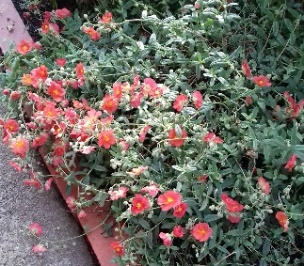 Thank you to everyone who helped on the ‘Wonder Day’ yesterday. A lot of hard work but well worth it. THANK YOU !mmmmmmmmmmmmmmmIf you have an unwanted suitcase you could donate for refugees being helped in Blackpool – please bring it to church and have a word with Pauline our churchwarden. Thank you.            mmmmmmmmmmmmmmmmTHE QUEEN’S PLATINUM JUBILEE – CHURCH PICNICWe are joining in the celebration of Queen Elizabeth II’s 70 years reign with a picnic after the 10.30am service next Sunday 5th June – PLEASE PUT THIS IN YOUR DIARY and join in the celebration.            mmmmmmmmmmmmmmmmFLOWERS in the Church entrance – is there anyone who would be willing to go on the rota to do the flowers in the church entrance? Please have a talk with Pauline or Marion (Hornby).LADIES DAY – Saturday 18th June  - please see the information and sign up sheets at the back of church.The services for the coming weeks given on the opposite page. Key:CB: Chris Blazey; YB: Yvonne Blazey; SH: Revd Steve Haskett;  DOB: Revd Dave O’Brien; ES: Revd Emma Swarbrick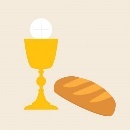 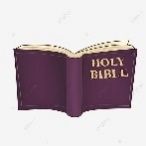 Holy Communion  	Service of the Word    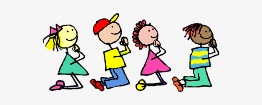 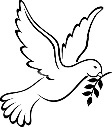 Prayers for healing Children’s Bible Study	                 during the service	Family			CelebrationMidweek (Wed.)  Book of Common Prayer Holy Communion Service:Morning Psalms for each day of the week 30th May – 4th June:Mon:   Psalm 98      Tues: Psalm 85     Wed: Psalm 29Thurs: Psalm 115     Fri: Psalm 28        Sat: Psalm 43(the LORD said…) Now my eyes will be open and my ears attentive to the prayers offered in this place. (2 Chron, 7: 15)Each SUNDAY10.30am Intergenerational Service3 – 4pm Children’s Bible Study and 4 – 5pm Family Celebration6pm Worship, Prayer and Bible TeachingSUNDAY10.30am3 - 4 and4 - 5pm6pm29th MayEASTER 7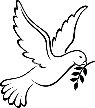 John 17: 20 – end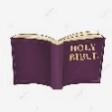 Preach: ESLead: SH 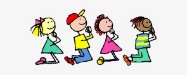 John 17: 20 – end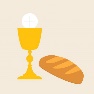 Preach: YBLead: SH 5th JunePENTECOSTActs 2: 1 – 21Preach: SHLead: ES Acts 2: 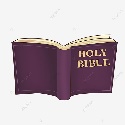 1 – 21Preach: DOBLead: SH 12th JuneTRINITY SUNDAYJohn 16: 12 – 15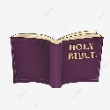 Preach: DOBLead: ES John 16: 12 – 15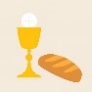 Preach: YBLead: DOB19th JuneTrinity 1Luke 8: 26 – 39Preach: ESLead: DOBLuke 8: 26 – 39Preach: CBLead: DOB1st JuneJohn 17: 20 – end Lead/Celebrant: DOB    Preach: ES8th JuneJohn 14: 8 – 27    Lead/Celebrant: ES        Preach: DOB15th JuneJohn 16: 12 – 15 Lead/Celebrant: ES         Preach: DOB22nd JuneLuke 8: 26 – 39 Lead/Celebrant: DOB        Preach: YB